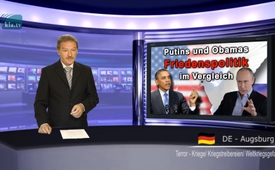 Мирная политика Путина и Обамы в сравнении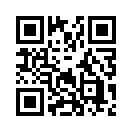 С 15 сентября в Нью-Йорке проходит 70-ая Генеральная Асамблея ООН. Поводом для этого пслужили различные глобальные кризисы и проблемы. Президент США Обама, также президент России Владимир Путин в своих выступлениях выссказали свои оценки и подходы к решению этих прблем.С 15 сентября в Нью-Йорке проходит 70-ая Генеральная Асамблея ООН. Поводом для этого пслужили различные глобальные кризисы и проблемы. Президент США Обама, также президент России Владимир Путин в своих выступлениях выссказали свои оценки и подходы к решению этих прблем. В высшей степени показательно при этом непосредственное сравнение обеих выступлений, в частности, рассмотреть повнимательней различные подходы. 

Выступление президента России Владимира Путина отличалось не только прозрачной объективностью, но и агитирующим видением. А именно видение, вновь прийти к общей базовой линии и к совместным действиям, в качестве основы для устойчивого мира во всем мире.  

Путин напомнил, что Организация Объединенных Наций возникла в 1946 году под воздействием двух мировых войн с десятками миллионов погибших в качестве платформы для объединения самых разных мнений и в качестве инструмента солидарности для обеспечения мира во всем мире. Путин подчеркнул, что свобода отдельных граждан, а также суверенитет наций гарантированы только в обеспечении взаимного признания и совместных консультаций. 

Напротив, речь президента США Барака Обамы отличалась другим духом и содержанием. Только один пример: Обама назвал Асада "тираном", с которым невозможно струдничать. Тем не менее, отношение Обамы кажется сомнительным, так как сирийская армия президента Асада и курдская милиция — это единственные наземные силы, которые действительно борются с ИГ и другими террористическими организациями. Кроме того Соединенные Штаты не брезгуют, когда дело доходит до выбора своих союзников. Напомним здесь только о союзе с Саудовской Аравией. 

Далее Обама спрашивает: «Имеет ли смысл сотрудничество с Асадом?» и к этому впросу сразу добавляет утверждение или обвинение, что Асад это тот, кто бросает «бочковые бомбы на своё население». Эта стратегия утверждения или обвинения проходит красной нитью по всей американской внешней политике. С лжи Наиры  и утверждения, что у Ирака было оружие с ядовитым газом, США начали войны против ИРАКА, в одиночку, без единой консультации в Генеральной Ассамблее ООН. Президент Асад задал встречный вопрос, что могло бы быть его целью, когда он якобы бомбил своих людей. Кроме того, неизбежно возникает вопрос, какой из народов сбрасывает больше всего бомб на мирных жителей? Конечно, американская авиация, которая в настоящее время по всему миру принимает активное участие в 14 войнах. 
Далее, как бы в довершение Обама назвал Китай, Россию и Иран врагами США, а ислам как «несовместимым с миром». Эта деструктивная оценка настораживает и вызывает опасение, что не будет никакого прочного мира, пока американское правительство берет на себя исключительное право принятия решений.
Президент Путин в совей речи отчетливо отметил эту стратегию США и ее союзников, разумеется без имён и атаки. В то время как президент Путин воздерживался от каких-либо обвинений и полемики, даже если бы это было уместно на тот момент, он подчеркнул свое агитирующее мирное усилие. Таким образом Путин ясно продемонстрировал членам Генеральной Ассамблеи ООН, насколько важны ввиду актуальных кризисов на Ближнем Востоке и кризиса с беженцами общие совещания в рамках Объединенных Наций. Россия точно увидела больное место для мира во всем мире и всеми силами старается привести к полному общему согласию всех наций. Путин подчеркнул, что ударить без консультаций, по собственному желанию - это крайне опасное предприятие, как это с некоторого времени уже много раз делалось новым глобальным центром власти. Под этим глобальным центрм власти Путин подразумевает США и их союзников. Так как отказ от усилий достичь этого согласия со всеми нациями привел бы в конечном счете к произволу элитарного меньшинства в ущерб равенства и суверенитета всех наций. 

Как пример этого, Путин напомнил агрессивное вмешательство США и их союзников в национальный суверенитет стран Северной Африки и Ближнего Востока. Это было сделано в одностороннем порядке, без общего согласия всех народов. Вместо обещанного торжества демократии и прогресса, народы получили насилие, нищету и социальную катастрофу. прежде всего посредством целенаправленного заполнения дестабилизированных стран воинственными и террористическими группировками, таких как Исламское государство. Поддержка таких террористических групп Соединенными Штатами является чрезвычайно опасным предприятием за счет всеобщего мира.

В том же тоне сотрудничества и консенсуса всех народов Президент Путин обсуждал вопросы, касающиеся решения проблемы беженцев, кризиса в Украине, глобальной экономической интеграции и вопросы по преодолению глобальных экологических проблем. Путин закончил свою речь с уверенностью, что избежать нового глобального противостояния и сделать мир стабильным и безопасным, удастся на основе стратегического сотрудничества. Это стратегическое сотрудничество делает возможным развитие всех стран и народов.

Так как в отличие от речи Обамы, речь президента Путина в западных СМИ либо вообще не была освещена, либо была передана в искаженном виде, мы передаём его речь в оригинале, так что вы сами можете сформировать свое собственное мнение.от hmИсточники:http://alles-schallundrauch.blogspot.com/2015/09/rede-von-prasident-putin-vor-der-un.html#ixzz3n8n9NQb4
http://alles-schallundrauch.blogspot.ch/2015/09/obama-lugt-vor-der-un-wie-ublich.html
www.gegenfrage.com/obama-usa-gegen-14-laender-im-krieg/Может быть вас тоже интересует:#Rossija - www.kla.tv/RossijaKla.TV – Другие новости ... свободные – независимые – без цензуры ...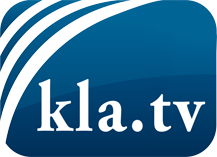 О чем СМИ не должны молчать ...Мало слышанное от народа, для народа...регулярные новости на www.kla.tv/ruОставайтесь с нами!Бесплатную рассылку новостей по электронной почте
Вы можете получить по ссылке www.kla.tv/abo-ruИнструкция по безопасности:Несогласные голоса, к сожалению, все снова подвергаются цензуре и подавлению. До тех пор, пока мы не будем сообщать в соответствии с интересами и идеологией системной прессы, мы всегда должны ожидать, что будут искать предлоги, чтобы заблокировать или навредить Kla.TV.Поэтому объединитесь сегодня в сеть независимо от интернета!
Нажмите здесь: www.kla.tv/vernetzung&lang=ruЛицензия:    Creative Commons License с указанием названия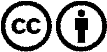 Распространение и переработка желательно с указанием названия! При этом материал не может быть представлен вне контекста. Учреждения, финансируемые за счет государственных средств, не могут пользоваться ими без консультации. Нарушения могут преследоваться по закону.